CМОЛЕНСКАЯ ОБЛАСТЬМОНАСТЫРЩИНСКИЙ РАЙОННЫЙ СОВЕТ ДЕПУТАТОВ РЕШЕНИЕ   от 23 апреля 2021 года                                                                                    № 18   Об итогах социально-экономического развития муниципального образования «Монастырщинский район» Смоленской области за 2020 год Заслушав и обсудив информацию начальника отдела экономического развития, жилищно-коммунального хозяйства, градостроительной деятельности Администрации муниципального образования «Монастырщинский район» Смоленской области Л.И. Котиковой об итогах социально-экономического развития муниципального образования «Монастырщинский район» Смоленской области за 2020 год, Монастырщинский районный Совет депутатовРЕШИЛ:1. Информацию начальника отдела экономического развития, жилищно-коммунального хозяйства, градостроительной деятельности Администрации муниципального образования «Монастырщинский район» Смоленской области об итогах социально-экономического развития муниципального образования «Монастырщинский район» Смоленской области за 2020 год принять к сведению (прилагается).2. Настоящее решение вступает в силу с момента подписания. Приложение к решению Монастырщинскогорайонного Совета депутатов от 23.04.2021 № 18Информация об итогах социально-экономического развития муниципального образования «Монастырщинский район» Смоленской области за 2020 год Деятельность Администрации муниципального образования «Монастырщинский район» Смоленской области в 2020 году осуществлялась в соответствии с полномочиями, определенными Федеральным законом от 06.10.2003 № 131 - ФЗ «Об общих принципах организации местного самоуправления в Российской Федерации», была направлена на обеспечение комплексного социально-экономического развития муниципального образования «Монастырщинский район» Смоленской области, реализации единой политики в области социальной сферы, финансов, укрепление экономического потенциала района.1. Бюджет и муниципальное имуществоИсполнение бюджетаДля полноценной реализации полномочий органов местного самоуправления необходима прочная финансовая основа. Поэтому выполнение бюджетных обязательств, наполнение консолидированного бюджета муниципального образования «Монастырщинский район» Смоленской области и рациональное его использование является для нас наиважнейшей задачей.За 2020 год консолидированный бюджет муниципального образования «Монастырщинский район» Смоленской области по доходам исполнен в сумме 331 953,1 тыс. рублей или 100,0 процентов от утвержденных годовых плановых назначений, что на 7 756,2 тыс. рублей (2,4 процента) больше, чем за 2019 год.В структуре доходов консолидированного бюджета муниципального образования «Монастырщинский район» Смоленской области за 2020 год доля налоговых поступлений составила 17,4 процента, доля неналоговых  поступлений – 1,8 процента, доля безвозмездных перечислений – 80,8 процента.Налоговых и неналоговых доходов в консолидированный бюджет поступило в сумме 63 667,2 тыс. рублей или 100,9 процента по отношению к утвержденным годовым плановым назначениям, что на 4 862,8 тыс. рублей (7,1 процента) меньше, чем за 2019 год.Выполнение утвержденных бюджетных назначений по основным налоговым источникам за 2020 год сложилось следующим образом:1) налога на доходы физических лиц поступило в сумме 25 261,0 тыс. рублей, или 103,3 процента к утвержденным бюджетным назначениям, что на 661,5 тыс. рублей (2,7 процента) больше, чем за предшествующий год;2) акцизов по подакцизным товарам (продукции), производимым на территории Российской Федерации поступило в сумме 24 644,2 тыс. рублей или 98,2 процента от утвержденных годовых плановых назначений, что на 1 305,3 тыс. рублей (5,0 процентов) меньше, чем за 2019 год;3) налогов на совокупный доход поступило в сумме 2 841,3 тыс. рублей, или 98,2 процента от утвержденных бюджетных назначений, что на 2 015,2 тыс. рублей (41,5 процента) меньше, чем за 2019 год, в том числе:- единого сельскохозяйственного налога поступило 1 061,8 тыс. рублей или 87,2 процента, от утвержденных бюджетных назначений, что на 1 271,3 тыс. рублей (54,5 процентов) меньше, чем за аналогичный период 2019 года;- единого налога на вмененный доход поступило в сумме 1 322,0 тыс. рублей или 104,4 процента от плановых назначений, что на 863,0 тыс. рублей (39,5 процента) меньше, чем за 2019 год;- налога, взимаемого в связи с применением патентной системы налогообложения, зачисляемого в бюджеты муниципальных районов, поступило в сумме 457,5 тыс. рублей или 111,9 процента от утвержденных бюджетных назначений, что на 119,1 тыс. рублей (35,2 процента) больше, чем за 2019 год;4) налогов на имущество поступило в сумме 3 966,0 тыс. рублей или 98,6 процента, от утвержденных бюджетных назначений, что на 153,5 тыс. рублей (3,7 процента) меньше, чем за 2019 год, в том числе:- налога на имущество физических лиц поступило в сумме 539,4 тыс. рублей или 93,9 процента от утвержденных бюджетных назначений, что на 208,6 тыс. рублей (27,9 процента) меньше периода 2019 года;- земельного налога поступило в сумме 3 426,6 тыс. рублей или (99,4 процента) от утвержденных бюджетных назначений, что на 55,1 тыс. рублей (1,6 процента) больше, чем за 2019 год;5) государственной пошлины поступило в сумме 971,4 тыс. рублей или 104,1 процента от утвержденных назначений, что на 182,3 тыс. рублей (23,1 процента) больше, чем за 2019 год.Неналоговые доходы консолидированного бюджета муниципального образования «Монастырщинский район» Смоленской области за 2020 год составили 5 982,9 тыс. рублей, что на 2 232,9 тыс. рублей (27,2 процента) меньше, чем за 2019 год.Из общей суммы неналоговых доходов в 2020 году основные поступления составили:- доходы, получаемые в виде арендной платы за земельные участки, государственная собственность на которые не разграничена, а также средства от продажи права на заключение договоров аренды, указанных земельных участков составили 2 098,6 тыс. рублей или 101,3 процента от утвержденных бюджетных назначений, что на 224,3 тыс. рублей (12,0 процентов) больше, чем за 2019 год;- доходы от сдачи в аренду имущества, находящегося в оперативном управлении органов управления  государственной власти и органов местного самоуправления, государственных внебюджетных фондов и созданных ими учреждений (за исключением имущества муниципальных бюджетных и автономных учреждений), поступили в сумме 384,7 тыс. рублей или 107,3 процента от утвержденных бюджетных назначений, что на 25,9 тыс. рублей (6,3 процента) меньше, чем в 2019 году;- доходы от продажи земельных участков, находящихся в государственной и муниципальной собственности, поступили в сумме 177,1 тыс. рублей или 101,7 процента от утвержденных плановых назначений, что на 3 850,8 тыс. рублей или 95,6 процента меньше, чем за 2019 год; - доходы от оказания платных услуг (работ) и компенсации затрат государства поступили в сумме 2 823,8 тыс. рублей или 99,8 процента от плановых назначений, что на 1 282,3 тыс. рублей (83,2 процента) больше аналогичного периода 2019 года. За 2020 год в консолидированный бюджет муниципального образования «Монастырщинский район» Смоленской области поступило безвозмездных поступлений в сумме 268 285,9 тыс. рублей или 99,8 процентов от утвержденных плановых назначений (по сравнению с 2019 годом поступления увеличились на 12 619,1 тыс. рублей или 4,9 процента). Расходы консолидированного бюджета муниципального образования «Монастырщинский район» Смоленской области за 2020 год исполнены в сумме 338 057,3 тыс. рублей или 97,2 процента к утвержденным плановым назначениям, по сравнению с предшествующим годом расходы увеличились на 23 673,4 тыс. рублей (7,5 процента).На финансирование расходов, связанных с решением общегосударственных вопросов, за отчетный год направлено 60 605,2 тыс. рублей или 98,4 процента к утвержденным бюджетным назначениям, по сравнению с 2019 годом расходы увеличились на 7 024,1 тыс. рублей (13,1 процента).За истекший год расходы консолидированного бюджета в области национальной обороны составили 458,9 тыс. рублей или 100,0 процентов к годовым плановым назначениям. По сравнению с предшествующим годом расходы увеличились на 48,5 тыс. рублей (11,8 процентов).За 2020 год расходы консолидированного бюджета в области национальной экономики составили 60 591,3 тыс. рублей. По сравнению с 2019 годом расходы увеличились на 16 086,8 тыс. рублей или на 36,1 процента. 	На финансирование расходов на жилищно-коммунальное хозяйство в 2020 году направлено 19 784,8 тыс. рублей или 96,7 процентов от утвержденных бюджетных назначений. По сравнению с 2019 годом расходы уменьшились на 7 909,9 тыс. рублей или на 28,6 процентов.За отчетный период расходы консолидированного бюджета в области образования сложились в сумме 133 919,7 тыс. рублей или 99,2 процента от утвержденных плановых назначений и 39,6 процентов от общего объема расходов консолидированного бюджета муниципального образования. По сравнению с 2019 годом расходы увеличились на 5 383,9 тыс. рублей (4,2 процента).За 2020 год в области культуры и кинематографии расходы консолидированного бюджета муниципального образования сложились в сумме 46 840,9 тыс. рублей или 98,7 процентов к годовым плановым назначениям. По сравнению с 2019 годом расходы увеличились на 7 792,3 тыс. рублей (20,0 процентов).В области социальной политики расходы консолидированного бюджета сложились в сумме 15 584,2 тыс. рублей или 99,8 процентов от утвержденных плановых назначений, по сравнению с 2019 годом расходы уменьшились на 4 391,7 тыс. рублей (22,0 процента). На развитие физической культуры и спорта за 2020 год направлено 272,2 тыс. рублей или 92,1 процента. Недовыполнение плановых показателей связано с распространением коронавирусной инфекцией. По сравнению с 2019 годом расходы уменьшились на 360,7 тыс. рублей или на 57,0 процентов.Кредиторской задолженности по состоянию на 01.01.2021 года по выплате заработной платы и оплате за потребленные топливно-энергетические ресурсы не допущено.Одним из механизмов повышения эффективности использования средств местного бюджета, является организация конкурсных процедур при осуществлении закупок для нужд муниципального образования.В рамках Федерального закона от 05.04.2013 года № 44-ФЗ «О контрактной системе в сфере закупок товаров, работ, услуг для обеспечения государственных и муниципальных нужд» за 2020 год было проведено 69 аукционов, 1 запрос котировок, 16 процедур  малых закупок. По результатам торгов было заключено 73 муниципальных контракта на сумму 61,6 млн. руб. Экономия бюджетных средств от проведенных торгов составила 8,0 млн. руб.Имущественные и земельные отношенияНеотъемлемой частью деятельности Администрации муниципального образования «Монастырщинский район» Смоленской области в сфере решения экономических и социальных задач является разработка и реализация политики по эффективному управлению муниципальной собственностью в интересах жителей муниципального образования «Монастырщинский район» Смоленской области, защита имущественных интересов муниципального образования, увеличению поступлений денежных средств в доходную часть местного бюджета.Доходы от использования и реализации объектов муниципальной собственности входят в неналоговые доходы и за 2020 год составили 2211,1 тыс. руб. (на 16,5% меньше уровня 2019 г.), что составляет 3,8% в общем объёме собственных доходов.Доходы от аренды за использование объектов муниципального имущества (кроме земли) составили 345,0 тыс. руб., что на 11,3% меньше уровня 2019 года.В 2020 году предоставлено:- в аренду – 41 земельный участок общей площадью 107,5 га;- в собственность – 13 земельных участков общей площадью 3,9 га.Всего доходов от использования земли в консолидированный бюджет поступило 1866,1 тыс. руб., что на 17,4% меньше уровня 2019 года, в том числе:- от аренды земельных участков – 1689,4 тыс. руб., что на 63,2 тыс. руб. или на 3,9% больше уровня 2019 года;- от продажи земельных участков – 176,7 тыс. руб., что на 458,4 тыс. руб. или на 72,2% меньше уровня 2019 года.В реестре объектов муниципальной собственности муниципального образования «Монастырщинский район» Смоленской области числится 368 объектов муниципальной собственности, в том числе 316 объектов недвижимого имущества и 52 объекта движимого имущества.Оформлено в собственность муниципального образования «Монастырщинский район» Смоленской области 3 квартиры для детей-сирот.2. Потребительский рынок	Важнейшим сектором экономики района является потребительский рынок.	Потребительский рынок муниципального образования «Монастырщинский район» Смоленской области представлен розничной торговлей, общественным питанием и различными видами платных услуг, предоставляемых населению района.	По состоянию на 01.01.2021 года на территории муниципального образования «Монастырщинский район» Смоленской области в сфере розничной торговли действует 85 торговых точек, общая торговая площадь которых составляет 5848,3 кв. м., численность работающих – 144 чел., в т. ч. стационарных торговых объектов – 78 ед., ярмарка выходного дня, объекты общественного питания (включая школьные столовые) – 17 ед., автозаправочные станции – 3 ед.Таблица № 1	На территории муниципального образования «Монастырщинский район» Смоленской области осуществляют свою деятельность 4 аптеки на торговой площади 107 кв. м.	Обеспеченность торговой площадью населения на 1000 чел. составляет 490,53 кв. м. (при нормативе 453 кв. м.):	- непродовольственными товарами – 261 кв. м.	- смешанными товарами – 355,98 кв. м.	Услуги общественного питания на территории района осуществляет 17 предприятий общественного питания, в том числе:	- общедоступная сеть – 5 ед., количество посадочных мест – 298, численность работников – 24;	- закрытая сеть - 12 ед., количество посадочных мест – 1090, численность работников – 28.	В сфере услуг населению в районе функционирует:	- 24 объекта бытового обслуживания, где работает 50 человек;	- такси – 3.	По состоянию на 01.01.2021 года:	- оборот розничной торговли по организациям, не относящимся к субъектам малого предпринимательства, составил 329,4 млн. руб., что составляет 110,6 % к уровню 2019 года;- оборот общественного питания составил 18,3 млн. руб., что на 3,4 млн. руб. больше, чем в 2019 году;- объем платных услуг составил 23,2 млн. руб., что на 2,8 млн. руб. больше, чем в 2019 году.3. Сельское хозяйствоОсновной отраслью экономики района было и остается сельское хозяйство. От эффективности работы агропромышленного комплекса зависит экономическая и социальная стабильность района в целом.В 2020 году в Монастырщинском районе производством сельскохозяйственной продукции занимались 10 сельскохозяйственных предприятий, 5 крестьянских (фермерских) хозяйства и личные подсобные хозяйства граждан.Объем производства продукции сельского хозяйства в хозяйствах всех категорий в 2020 году составил 1010,8 млн. рублей, что составляет 103,7% к уровню прошлого года. Объём реализации продукции и услуг по сельхозпредприятиям за 2020 год составил 236,2 млн. руб., что на 14,3 млн. руб. больше уровня 2019 года.Получено чистой прибыли 19,1 млн. руб., что на 4,9 млн. руб. больше уровня 2019 года.Уровень рентабельности сельскохозяйственного производства 8,2%.Средняя месячная заработная плата 1 работника составила 19857 руб.Растениеводство В 2020 году посевная площадь составила по району 21127 га, что составляет 99,9% к уровню 2019 года (2019 г. - 21153 га). В разрезе по категориям с/х культур:- зерновых культур – 5802 га (110,2% к уровню 2019 г.);- картофеля – 469 га (102,5% к уровню 2019 г.);- овощей - 74 га (63,9% к уровню 2019 г.).Во многом работа растениеводческой отрасли зависит от состояния машинно-тракторного парка в сельхозпредприятиях района. В 2020 году приобретено 6 ед. техники и оборудования на сумму 9814 тыс. руб. Хозяйствами всех категорий произведено (тонн):Таблица № 2В сельскохозяйственных предприятиях произведено 11855,5 тонн зерна или 161,7% к уровню прошлого года, в крестьянских (фермерских) хозяйствах 1159,0 тонн (88,4% к уровню прошлого года).Картофеля произведено в сельскохозяйственных предприятиях 60 тонн или 20,7% к уровню прошлого года, в крестьянских (фермерских) хозяйствах 1712,0 тонн или 104,7% к уровню прошлого года и 3566,1 тонны в личных подсобных хозяйствах граждан, что составляет 71,8% к уровню 2019 года.Из общего производства овощей 590 тонн (или 31,7% к уровню 2019 года) произведено индивидуальным предпринимателем, являющимся главой К(Ф)Х «Мамайко Н.С.», который вырастил в 2020 году 250 тонн капусты, 200 тонн свеклы, 140 тонн моркови.979,9 тонн овощей произведено в личных подсобных хозяйствах граждан (81,7% к уровню 2019 года).ЖивотноводствоНа 1 января 2021 года в хозяйствах всех категорий имелось крупного рогатого скота 10196 голов, в том числе коров 5268 голов, 937 голов свиней, 452 головы овец и коз. Поголовье КРС уменьшилось к уровню прошлого года на 85 голов (99,2%), коров уменьшилось на 465 голов (91,9%), свиней уменьшилось на 67 голов (93,3%), овец и коз уменьшилось на 49 голов (90,2%). В сельхозпредприятиях поголовье КРС уменьшилось на 134 головы (или 98,6%), поголовье коров уменьшилось на 402 головы (или 91,6%), поголовье свиней сократилось на 8 голов (97,6%) и составило на 01.01.2021 года 232 головы. В крестьянских (фермерских) хозяйствах поголовье КРС увеличилось на 135 голов и составило 369 голов, коров увеличилось на 22 головы и составило 143 головы.Увеличение КРС произошло в ООО «Брянская мясная компания» на 278 голов (имеется 4506 голов). Сократилось поголовье КРС в ПСК «Новомихайловский» на 350 голов, СПК «Вихра» на 55 голов, СПК «Носково-2» на 49 голов, СПК «Высокое» на 30 голов. Поголовье коров уменьшилось в ООО «Брянская мясная компания» на 304 головы (мясного направления), СПК «Вихра» на 53 головы, СПК «Носково-2» на 47 голов, СПК «Высокое» на 23 головы. Поголовье КРС сократилось в хозяйствах населения на 86 голов, коров на 55 голов.В хозяйствах всех категорий валовой надой молока составил 11512,4 тонны, что составляет 94% к 2019 году. Уменьшение валового производства молока произошло в сельскохозяйственных организациях на 647,7 тонны или 93,1% и составило 8684,9 тонны, в хозяйствах населения на 176,5 тонн (92,7%) и составило 2241,8 тонны. В К(Ф)Х производство молока увеличилось на 91,4 тонны (118,5%) и составило 585,7 тонны.На 1 фуражную корову надоено 4140 кг молока, что на 126 кг больше уровня прошлого года, получено телят на 100 коров 82 головы (больше на 3 головы к уровню прошлого года).Произведено скота на убой 1220,7 тонны, что составляет 54,9% к уровню прошлого года, в том числе в сельскохозяйственных организациях произведено 613,2 тонны (в 2,5 раза меньше уровня прошлого года), в хозяйствах населения произведено 594,7 тонны, что составляет 90,6% к уровню прошлого года, в К(Ф)Х произведено 12,8 тонны или на 8,7 тонны меньше уровня прошлого года (59,5%).Получено яиц 2643 тыс. штук, что составляет 89,9% к уровню предыдущего года, из них в хозяйствах населения 2643 тыс. штук.Государственная поддержка сельского хозяйстваВ рамках реализации областной государственной программы «Развитие сельского хозяйства и регулирование рынков сельскохозяйственной продукции, сырья и продовольствия в Смоленской области» на 2014-2020 годы в 2020 году получена субсидия всего – 24,3 млн. руб. (что на 14,3 млн. руб. меньше соответствующего периода прошлого года).Из них на развитие газификации в сельской местности 2,2 млн. рублей (Барсуковское сельское поселение), на грантовую поддержку местных инициатив граждан – 3,2 млн. руб.Получено субсидий по сельхозпредприятиям 18,9 млн. руб.4. ИнвестицииИнвестиции в основной капитал за 2020 год по муниципальному образованию «Монастырщинский район» составили 104,3 млн. руб., что составляет к уровню, 2019 года 72,43%. Существенное влияние на объем инвестиций оказали следующие предприятия и организации: - ТОСП ООО «Брянская мясная компания» – 2,595 млн. руб., перевод скота в основное стадо;- ПСК «Новомихайловский» – 23,849 млн. руб., перевод скота в основное стадо, мероприятия по улучшению земель;- Монастырщинский филиал СОГБУ «Смоленскавтодор» – приобретение дорожной техники на сумму 9 046 тыс. руб.;- СПК «Раевка - Агро» – перевод скота в основное стадо на сумму 4 276,0 тыс. руб., приобретение оборудования на сумму 5 679,0 тыс. руб.;- СПК «Носково - 2» – приобретение сельхозтехники, перевод скота в дойное стадо на сумму 3 634,0 тыс. руб.; - СПК «Новый мир» – приобретение и ремонт сельхозтехники, перевод скота в дойное стадо на сумму 1 547,0 тыс. руб.;  - СПК «Красный поселок» – мероприятия по улучшению земель, перевод скота в дойное стадо на сумму 365,0 тыс. руб.; - ИП гл. К(Ф)Х «Акопян» – строительство коровника на 180 голов – 6 149,0 тыс. руб.; - ИП гл. К(Ф)Х «Кузьменков» – приобретение сельхозтехники, перевод скота в дойное стадо на сумму 400,0 тыс. руб.;- ИП гл. К(Ф)Х «Рая» – ремонт сельхозтехники на сумму 250 тыс. руб.5. Малое и среднее предпринимательствоНа территории муниципального образования «Монастырщинский район» Смоленской области по состоянию на 01.01.2021 года зарегистрировано 197 субъектов малого и среднего предпринимательства. Из них индивидуальных предпринимателей 150, малых и средних предприятий 47. Среднесписочная численность работников малых и средних предприятий составляет 610 человек. Структура производства промышленной продукции представлена в районе 2 направлениями: производство пищевых продуктов; производство и транспортировка теплоэнергии. В настоящее время производственную деятельность осуществляет потребительское общество «Монастырщинахлеб» (хлебо-булочные, кондитерские изделия).Потребительским обществом «Монастырщинахлеб» произведено продукции в 2020 году на 10,7 млн. руб., или 81 % к уровню 2019 года. Численность работающих на предприятии – 19 человек. Наибольший вес на территории района имеет деятельность потребительской кооперации – Монастырщинского Райпо, которое объединяет отрасли торговли, производства, общественного питания, оказание бытовых услуг. В Монастырщинское Райпо входит 23 магазина, 1 закусочная, 1 аптечный пункт, парикмахерская, ремонт и пошив одежды, строительная бригада. За 2020 год объем розничного товарооборота Монастырщинского Райпо составил 89,1 млн. руб. или 84% к предыдущему году. Оборот общественного питания составил 12,1 млн. руб. или 63% к предыдущему году.На территории района оказывают услуги по распиловке и обработке древесины 4 пилорамы индивидуальных предпринимателей.В 2020 году в рамках реализации муниципальной программы «Создание благоприятного предпринимательского климата на территории муниципального образования «Монастырщинский район» Смоленской области на 2014-2022 годы» проведены следующие мероприятия:- в рамках оказания консультативной помощи, предоставлялась информация субъектам малого предпринимательства о проводимых областных конкурсах;- в рамках оказания имущественной поддержки субъектам малого предпринимательства, предоставлялась преференция в виде передачи муниципального имущества без проведения торгов;- совместно с АНО Центр поддержки предпринимательства Смоленской области, микрокредитной компании «Смоленский областной фонд поддержки предпринимательства» проведены семинары по вопросам поддержки малого бизнеса; - совместно с представителями Федеральной налоговой службы проведены семинары по темам: «Введение специального налогового режима на профессиональный доход», «Государственный контроль и надзор в сфере оборота маркированных товаров», «Особенности ЕНДВ в 2020 году»; - участие в сельскохозяйственных районных и областных ярмарках.На официальном сайте Администрации муниципального образования «Монастырщинский район» Смоленской области постоянно размещается и обновляется информация об изменениях в правовых документах в сфере малого бизнеса, о проводимых мероприятиях.6. Жилищно-коммунальный комплексЖилищно-коммунальное хозяйство является важнейшей составляющей в системе жизнеобеспечения граждан, охватывающее все население Монастырщинского района Смоленской области.Жилищно-коммунальное хозяйство подразумевает обеспечение бесперебойной работы водопровода, канализации, теплоснабжения, электроснабжения, занимается ремонтом зданий, текущим ремонтом внутренних общедомовых инженерных коммуникаций и систем, отвечает за благоустройство придомовых территорий, сбор и вывоз мусора, а также текущую уборку мест общего пользования. Жилищный фонд составляет 331,7 тыс. кв. м.Одной из обязательных ежегодных задач является подготовка и безаварийная эксплуатация объектов коммунальной инфраструктуры к работе в зимних условиях.Основными объектами подготовки являются котельные, тепловые сети, объекты водоснабжения, жилищный фонд, здания культуры, образования, здравоохранения.Несмотря на непростую экономическую ситуацию организаций коммунального комплекса, 2020 год прошел практически без срывов и серьезных аварий во всех муниципальных образованиях. Отопительный период 2019/2020 годов завершен без нештатных и аварийных ситуаций.В связи с распространением новой коронавирусной инфекции COVID-19 предприятия коммунального комплекса проводили мероприятия по санитарной обработке жилищно-коммунальных объектов, обеспечивали средствами индивидуальной защиты работников жилищно-коммунального комплекса муниципального образования.На территории муниципального образования «Монастырщинский район» Смоленской области осуществляют деятельность в сфере ЖКХ 6 организаций коммунального комплекса, из них:- МУП «Монастырщинские Коммунальные Системы» Администрации муниципального образования «Монастырщинский район» Смоленской области;- МУП «Коммунальник» Александровского сельского поселения Монастырщинского района Смоленской области;- МУП «Источник» Барсуковского сельского поселения Монастырщинского района Смоленской области;- МУП «Исток» Гоголевского сельского поселения Монастырщинского района Смоленской области;- МУП «Водолей» Соболевского сельского поселения Монастырщинского района Смоленской области;- МУП «Прометей» Татарского сельского поселения Монастырщинского района Смоленской области.Списочная численность работников по состоянию на 01.03.2021 года составляет 48 человек.На территории района насчитывается 90 водозаборов, протяженность водопроводных сетей – 173,29 км, в том числе муниципальных – 121,2 км. Протяженность ветхих сетей водопровода составляет 80,38 км.Протяженность канализационных сетей – 4,9 км, в том числе муниципальных – 4,9 км. В районе действуют 16 котельных, в том числе муниципальных – 11. Частных котельных – 5 (4 БМК – ООО «Энергоинвест», 1 БМК – ООО «Технострой»). Протяженность тепловых сетей составляет – 1,998 км, в том числе муниципальных – 1,428 км.За 2020 год были выполнены следующие виды работ:- благоустройство территорий п. Монастырщина – 1 213,3 тыс. руб. (уборка территорий памятных знаков и парковой зоны от снега и мусора, вывоз мусора и листвы, обкашивание территорий, благоустройство парка);- благоустройство дорог Монастырщинского городского поселения Монастырщинского района Смоленской области – 1 400,0 тыс. руб. (очистка снега, посыпка улиц, вывоз снега с тротуаров, ремонт и замена дорожных знаков, покраска переходов, грейдирование дорог и отсыпка гравийной смесью, обкашивание обочин);- благоустройство дорог общего пользования местного значения муниципального образования «Монастырщинский район» Смоленской области и искусственных сооружений – 2 194,1 тыс. руб. (очистка снега, грейдирование гравийных и грунтовых дорог, обкашивание обочин, отсыпка гравийной смесью);- ремонтные работы участков ул. Луговая и ул. 1-я Северная в п. Монастырщина, в д. Соболево, д. Березняки, д. Железняк, д. Досугово, д. Носково, д. Колодино – 1 752,7 тыс. рублей;- ремонтные работы наружных сетей водопровода и благоустройство дорог в сельских поселениях Монастырщинского района Смоленской области – 452,9 тыс. руб. (очистка от снега, обкашивание обочин и территорий, грейдирование и отсыпка дорог песко-гравийной смесью);- аварийно-восстановительные работы по замене трубопровода и замена аварийной станции на скважине – 342,4 тыс. руб. (ул. Юбилейная, п. Монастырщина);- ремонтные работы в учреждениях образования – 1 367,1 тыс. руб. (кабинет информатики и фойе, замена оконных блоков, ограждение территории – МБОУ Монастырщинская средняя школа имени А.И. Колдунова; ремонт актового зала, электромонтажные работы, ремонт системы отопления – МБОУ Татарская школа имени В.А Матросова; ремонт кровли, отделочные работы спортзала и кабинета информатики – МБОУ Носковская школа; сантехнические, сварочные, электромонтажные работы – филиал Долгонивская школа МБОУ Сычевская школа, Соболевская основная школа имени А.Н. Попова, МБОУ Любавичская основная школа имени Г.П. Силкина); - ремонтные работы по заявкам Администрации муниципального образования «Монастырщинский район» Смоленской области – 594,7 тыс. руб. (утепление труб здания Администрации муниципального образования «Монастырщинский район» Смоленской области, замена насоса для отопления, окраска пешеходных переходов, устройство контейнерных площадок, ремонт пожарных гидрантов, ремонт кабинета отдела экономического развития, жилищно-коммунального хозяйства, градостроительной деятельности Администрации муниципального образования «Монастырщинский район» Смоленской области);- капитальный ремонт памятников погибшим воинам – 1 075,1 тыс. руб. (п. Монастырщина, д. Сычевка Барсуковского сельского поселения Монастырщинского района Смоленской области, д. Багрецы Гоголевского сельского поселения Монастырщинского района Смоленской области, д. Досугово Александровского сельского поселения Монастырщинского района Смоленской области, устройство площадки из брусчатки для установки бюста В.А. Матросова – МБОУ Татарская школа имени В.А. Матросова);- прочие работы – 821 тыс. руб. (услуги автовышки, экскаватора, транспортные услуги - Татарское сельское поселение Монастырщинского района Смоленской области, Новомихайловское сельское поселение Монастырщинского района Смоленской области, Александровское сельское поселение Монастырщинского района Смоленской области, ООО «СК-Перспектива», ООО «Великолукский завод», ООО «Ресурс», ООО «АвангардстройПроект»; спил деревьев в п. Монастырщина, д. Сычевка Барсуковского сельского поселения Монастырщинского района Смоленской области, д. Максимовское Соболевского сельского поселения Монастырщинского района Смоленской области; установка пандусов – МБУК «Монастырщинское межпоселенческое централизованное библиотечное объединение», Новомихайловский СДК; ремонт веранды МДОУ «Детский сад «Солнышко», ремонт кровли здания МБУ ДО «Монастырщинская детская школа искусств»).Доходы за 2020 год составили 19 875,0 тыс. руб.Расходы за 2020 год составили 19 209,0 тыс. руб.Прибыль составила 666,0 тыс. руб.7. СтроительствоВ 2020 году в муниципальном образовании «Монастырщинский район» Смоленской области завершены работы на следующих объектах:- благоустройство торговой площадки для проведения ярмарки выходного дня в п. Монастырщина на сумму 2 121,6 тыс. руб.;- устройство контейнерных площадок в п. Монастырщина – 108,4 тыс. руб., в Татарском сельском поселении – 152,3 тыс. руб., в Барсуковском сельском поселении – 120,7 тыс. руб.;- благоустройство воинского захоронения (ремонт дорожки) в п. Монастырщина – 109,1 тыс. руб.;- капитальный ремонт улицы Ленинская – 9 950 тыс. руб., ул. Школьная – 11 340 тыс. руб., ул. Октябрьской – 656,2 тыс. руб.- на ремонт и содержание улично-дорожной сети п. Монастырщина израсходовано – 1 650,0 тыс. руб.;- подготовлена ПСД на уличное освещение ул. Школьная – 83 тыс. руб.;- в МБОУ Монастырщинская средняя школа имени А.И. Колдунова выполнены следующие работы: частичное ограждение - 289, 16 тыс. руб., замена оконных блоков 206,56 тыс. руб., косметический ремонт помещений «Точки роста» 375,0 тыс. руб.; - произведена газификация улицы Октябрьская, пер. Пионерский п. Монастырщина на сумму 1 650 тыс. руб.;- восстановление братской могилы 776 воинам Советской Армии, погибшим в 1941-1945 годах, в д. Досугово на сумму 408,22 тыс. руб.;- ремонт обелиска в д. Досугово на сумму 196,7 тыс. руб.;- ремонт обелиска павшим воинам - землякам в д. Багрецы на сумму 370,94 тыс. руб.;- ремонт обелиска «Воинам-освободителям» в д. Кадино на сумму 290,0 тыс. руб.;- ремонт обелиска «Погибшим воинам-землякам» в д. Раевка на сумму 498,8 тыс. руб.;- выполнены работы по созданию и обустройству детской игровой площадки в д. Раевка на сумму 550,64 тыс. руб.;- ремонт кровли и косметический ремонт спортивного зала, кабинета информатики МБОУ Носковская школа на сумму 273,31 тыс. руб.;- ремонт кровли и частичный косметический ремонт актового зала МБОУ Татарская школа имени В.А. Матросова на сумму 406,13 тыс. руб. В рамках реализации мероприятий по обеспечению развития и укрепления материально-технической базы домов культуры в населенных пунктах с числом жителей до 50 тысяч человек в рамках проекта «Культура малой Родины» («Местный Дом культуры») в 2020 году выполнено:- капитальный ремонт Носковского СДК на сумму 1 312,4 тыс. руб.;- замена окон и монтаж жалюзи Носковского СДК на сумму 91, 0 тыс. руб.;- ремонт кровли и помещений 2 и 3 этажа, установка пожарной сигнализации, приобретение жалюзи для Раёвского СДК на сумму 4 339,2 тыс. руб.;- замена окон в Раевском СДК на сумму 1 332,0 тыс. руб.;- установка дверей в Раевском СДК на сумму 386,1 тыс. руб.За счет Дорожного фонда муниципального образования «Монастырщинский район» Смоленской области приобретено:- автогрейдер ГС- 14.02 на сумму 5 609,19 тыс. руб.;- автомобиль Камаз на сумму 4 270 тыс. руб.;- прицеп НЕФАЗ 8560-82-02 на сумму 1 031,4 тыс. руб.;- машина коммунальная на базе МТЗ на сумму 1 887,9 тыс. руб.;- 2 роторные косилки – 322,5 тыс. руб.; - выполнение проектно-изыскательских работ по объекту «Строительство автомобильной дороги от д. Стегримово до д. Максимовское Соболевского сельского поселения» на сумму 1 036,99 тыс. руб.;- ремонт участка дороги до д. Носково – 2 на сумму 509,38 тыс. руб.;- устройство земполотна от д. Носково – 1 до д. Носково – 2 на сумму 548,97 тыс. руб.;- ремонт участка дороги до д. Шанталово на сумму 1 869,5 тыс. руб.;- ремонт участка дороги от д. Соболево до д. Березняки на сумму 221,05 тыс. руб.;- ремонт участка дороги от д. Старая Болобовщина до д. Туфля 2 418,04 тыс. руб.;- ремонт участка дороги от д. Хотяны до д. Тихановка на сумму 3 915,99 тыс. руб.;- содержание и ремонт дорог на сумму 2194,07 тыс. руб.На ближайшую перспективу планируется:- реализация мероприятий в рамках региональных проектов;- реализация проекта «Реконструкция сетей канализации с устройством очистных сооружений в п. Монастырщина Смоленской области»;- перевод многоквартирных жилых домов п. Турковского торфопредприятия Барсуковского сельского поселения на индивидуального газовое отопление;- перевод на газовое отопление МБОУ Сычевская школа;- строительство газопровода высокого давления до д. Доброселье;- перевод на газовое отопление Раевского сельского Дома культуры;- реконструкция изношенных тепловых сетей в п. Монастырщина;- капитальный ремонт водопроводных сетей в сельских поселениях и п. Монастырщина с участием областного бюджета;- реализация мероприятий Региональной программы капитального ремонта общего имущества в многоквартирных домах; - ремонт улично-дорожной сети в п. Монастырщина и сельских поселениях;- выполнение проектно-изыскательских работ по объекту «Капитальный ремонт автодорожного моста через р. Железняк по ул. Октябрьской в п. Монастырщина»;- реализация инвестиционных проектов в агропромышленном комплексе муниципального образования «Монастырщинский район» Смоленской области.В целях решения жилищной проблемы молодых семей и улучшения демографической ситуации успешно реализуется районная целевая программа «Обеспечение жильем молодых семей муниципального образования «Монастырщинский район» Смоленской области на 2014 – 2025 годы». В 2020 году в рамках данной программы одна семья получила свидетельство на получение социальной выплаты на сумму 396,9 тыс. руб., в т. ч. из местного бюджета 56,7 тыс. рублей. В 2020 году приобретено 3 жилых помещения для детей-сирот и детей, оставшихся без попечения родителей, а также детей, находящихся под опекой, лиц из числа детей-сирот и детей, оставшихся без попечения родителей, не имеющих закрепленного жилого помещения на сумму 2388,8 тыс. рублей. 8. Транспорт и дорожное хозяйствоРазвитие района невозможно без поддержания автомобильных дорог в нормальном состоянии.Общая протяжённость автомобильных дорог на территории района составляет 1262,55 км. Протяженность дорог, находящихся на обслуживании Смоленского областного государственного бюджетного учреждения «Управление областных автомобильных дорог» составляет 314,95 км, протяженность автодорог местного значения составляет 947,6 км, в т. ч. вне границ населённых пунктов – 680,5 км, улично-дорожная сеть в границах населённых пунктов – 267,1 км. Удельный вес дорог с твердым покрытием в общей протяженности дорог составляет 39,3% (без автодорог, находящихся на обслуживании СОГБУ «Управление областных автомобильных дорог»).В сфере дорожного хозяйства в 2020 году сельскими и городским поселениями, а также Администрацией муниципального образования «Монастырщинский район» Смоленской области, было израсходовано за счёт муниципальных дорожных фондов денежных средств:Таблица  № 3Дорожный фонд (млн. рублей)Один из показателей качественного обслуживания населения района – транспортное обслуживание. «Муниципальное пассажирское автотранспортное предприятие» Администрации муниципального образования «Монастырщинский район» Смоленской области» («МПАП») является единственным предприятием, осуществляющим пассажирские перевозки на территории Монастырщинского района Смоленской области и требующий постоянной поддержки. Перевозка пассажиров осуществляется «МПАП» по 8 маршрутам, из них 6 муниципальных маршрутов (село), численность работающих составляет 22 человека. На балансе предприятия находится 8 автобусов, 7 автобусов технически исправны, 1 подлежит списанию. За 2020 год предприятием перевезено 61,90 тыс. человек, что на 22,6% меньше уровня 2019 года, в т. ч. пригород муниципальный (село) – 14,53 тыс. человек, на Смоленск через Стегримово – 44,42 тыс. человек, на Смоленск через Прудки – 2,95 тыс. человек. Общий пассажирооборот за 2020 года составил 2577,34 тыс. пассажирокилометров. Доходы за 2020 год «МПАП» составили 6506,06 тыс. руб., расходы – 11682,53 тыс. руб. Сложился убыток в сумме 5176,47 тыс. руб., который компенсируется из местного и областного бюджетов.9. ДемографияДемографическая ситуация в районе продолжает оставаться сложной, каждый год наблюдается тенденция сокращения численности населения, характерная для регионов нечерноземной полосы расселения. Среднегодовая численность зарегистрированного населения Монастырщинского района, согласно данным статистики, за 2020 год составила 8632 человека.Среднегодовая численность населения района за 2020 год уменьшилась на 96 человек.За январь-декабрь 2020 года родилось - 67 чел., что на 16 чел. больше, чем в 2019 году, умерло -213 чел., что на 43 чел. больше, чем за 2019 год.За 2020 год заключено 33 брака, зарегистрировано 27 разводов.В районе неблагоприятная возрастная структура населения, с преобладанием лиц пенсионного возраста и сокращением лиц детских возрастов, что ведет к увеличению демографической нагрузки. 10. Труд и занятость населенияОтделом СОГКУ «Центр занятости населения города Смоленска» в Монастырщинском районе» во исполнение переданных полномочий в области содействия занятости населения за январь-декабрь 2020 года было принято 1772 заявления, из них: за информированием о положении на рынке труда 604 гражданина, в том числе 550 в поиске подходящей работы (из них – 258 женщин); 67 граждан предпенсионного возраста; 42 гражданина, уволенных в связи с ликвидацией организации, либо сокращением численности или штата работников; относящихся к категории инвалидов – 25 граждан. Признано безработными 464 человека, с правом получения пособия по безработице, из них: 65 граждан предпенсионного возраста; 23 гражданина относящихся к категории инвалидов; испытывающих трудности – 101 гражданин.В 2020 году оказано содействие в поиске подходящей работы 144 гражданам, из них 11 граждан предпенсионного возраста; 4 гражданина, испытывающих трудности трудоустроены на временные работы; 43 гражданина трудоустроены на общественные работы, в том числе: 7 несовершеннолетних граждан от 14 до 18 лет в свободное от учебы время; 129 граждан трудоустроено на постоянную работу, из них 56 человек по направлению центра занятости.На профессиональное обучение было направлено 24 безработных граждан.В рамках федерального проекта «Старшее поколение» национального проекта «Демография» службой занятости, в целях повышения конкурентоспособности на рынке труда и продолжения трудовой деятельности, как на прежних рабочих местах, так и на новых, рабочих местах в соответствии с их пожеланиями, профессиональными навыками и физическими возможностями, в 2020 году организовано профессиональное обучение и дополнительное профессиональное образование граждан. В течение года в рамках проекта было обучено 28 граждан предпенсионного возраста.Официально регистрируемая безработица в районе на 01.01.2021 года составляет 3,99% от численности экономически активного населения района в 4960 человек. На учете в службе занятости на 01.01.2021 состоит 109 чел., из них 108 чел. безработные граждане.Коэффициент напряженности (отношение численности незанятых граждан, зарегистрированных в органах службы занятости, в целях поиска подходящей работы, к количеству заявленных работодателями рабочих мест) на 01.01.2021 года – 2,8. В программе по переобучению и повышению квалификации женщин с детьми в рамках федерального проекта «Содействие занятости женщин – создание условий дошкольного образования для детей возрасте до трёх лет» национального проекта «Демография» прошло обучение 3-х женщин. Участие в программе предоставило возможность женщинам по направлению органов службы занятости повысить квалификацию и вернуться к трудовой деятельности на прежнее рабочее место и переобучиться по профессии, востребованной на региональном рынке труда, чтобы устроиться на работу, наиболее подходящую для совмещения с обязанностями по воспитанию ребёнка.11. Социальная сфераОбразованиеСеть образовательных учреждений Монастырщинского района в 2020 году включает в себя 1 дошкольное образовательное учреждение – МБДОУ «Детский сад «Солнышко» и 4 группы кратковременного пребывания при школах, 7 общеобразовательных школ, являющихся юридическими лицами, и 4 филиала, 2 учреждения дополнительного образования: МБУ ДО Монастырщинский центр внешкольной работы имени В.А. Счастливого и МБУ ДО детско-юношеская спортивная школа. Все общеобразовательные учреждения имеют лицензию на право ведения образовательной деятельности.Количество обучающихся в школах района на 20 сентября 2020 года составило 604 человека: (1-4 классы - 249 чел., 5 - 9 классы - 315 чел., 10-11 классы - 40 чел.).  Общая численность детей дошкольного возраста от полутора до семи лет в районе составила 176 человек, из них на 01 октября 2020 года 119 воспитанников посещают детский сад и 26 дошкольников с 3-х до 7 лет посещают группы кратковременного пребывания, организованные при 4 школах. В секторе опеки и попечительства ведется единый учет семей, находящихся в социально опасном положении, проживающих на территории района. В 2020 году на Едином учете состоит две семьи, в которых проживает трое детей. На каждую семью, состоящую на учете, заведено личное дело, куда вносятся данные по проведенной работе.В 2020 году 5 детей направлены в социально-реабилитационные центры.В школах района реализуются основные общеобразовательные программы начального общего, основного общего и среднего общего образования.В 2020 году выпускники школ района участвовали в процедуре независимой оценки качества обученности в соответствии с Порядками проведения государственной итоговой аттестации по образовательным программам основного общего образования и среднего общего образования.За отчетный период 67 выпускников 9-х классов получили аттестаты на основании приказа Министерства просвещения Российской Федерации от 11.06.2020 № 293/650 «Об особенностях проведения государственной итоговой аттестации по образовательным программам основного общего образования в 2020 году». Государственная итоговая аттестация 9 классов проводилась в форме промежуточной аттестации, результаты которой и стали основанием для выдачи аттестатов об основном общем образовании путем выставления по всем учебным предметам учебного плана образовательной программы основного общего образования итоговых отметок. За отчетный период 19 выпускников 11-х классов получили аттестаты на основании приказа Министерства просвещения Российской Федерации от 11.06.2020 № 294/651 «Об особенностях проведения государственной итоговой аттестации по образовательным программам среднего общего образования в 2020 году». Государственная итоговая аттестация 11 классов проводилась в форме промежуточной аттестации, результаты которой и стали основанием для выдачи аттестатов о среднем общем образовании путем выставления по всем учебным предметам учебного плана образовательной программы среднего общего образования итоговых отметок.Одним из важных направлений деятельности образовательных учреждений в 2020 году являлась организация работы с одаренными детьми, развитие олимпиадного движения, которое осуществлялось согласно подпрограмме «Дети Вихровья».В соответствии с ней, в мае 2020 года проведено награждение лучших учащихся школ района премиями им. Ю.А. Гагарина и стипендиями им. А.И. Колдунова по различным номинациям.В 2020 году премию им. Ю.А. Гагарина в размере 500 руб. получили 9 учащихся образовательных учреждений района. Ежемесячная стипендия А.И. Колдунова, в размере 200 руб. выплачивается 5 учащимся образовательных учреждений района.Организация летней оздоровительной кампании также является одним из важных направлений деятельности отдела образования. На территории муниципального образования при образовательных учреждениях в летний период 2019 года была организована работа 1 оздоровительного лагеря с дневным пребыванием детей на базе МБОУ Монастырщинской средней школы имени А.И. Колдунова с общим охватом 103 учащихся. В связи с введением ограничительных мероприятий, в виде приостановления допуска обучающихся в соответствующие образовательные организации муниципального образования «Монастырщинский район» Смоленской области и с приостановлением проведения летней оздоровительной кампании для детей в лагерях дневного пребывания на базе образовательных организаций в условиях распространения новой коронавирусной инфекции, функционирование лагеря на базе МБОУ Монастырщинская средняя школа имени А.И. Колдунова было приостановлено.В летний период 2020 года все образовательные учреждения района провели косметические ремонты зданий. Все учреждения были приняты Госпожнадзором. Комиссией была отмечена качественная подготовка учреждений системы образования. В ходе подготовки был выполнен текущий ремонт школьных зданий на сумму 145,0 тыс. руб. По рекомендациям Госпожнадзора были выделены средства в размере 49,6 тыс. руб. на приобретение огнетушителей, 21,14 тыс. руб.; на выполнение ремонтных работ АПС (МБОУ Татарская школа имени В.А. Матросова, МБУ ДО Детский сад «Солнышко»), 45,5 тыс. руб. на замены прибора АПС (МБОУ Соболевская основная школа имени А.Н. Попова), 120,3 тыс. руб. ремонтные работы по установке АПС (МБОУ Татарская школа имени В.А. Матросова), 126,6 тыс. руб. работы по монтажу АПС спортивного зала, подвальных помещений, пищеблока (МБОУ Монастырщинская средняя школа имени А.И. Колдунова).По выполнению предписаний Роспотребназора для МБОУ Монастырщинская средняя школа было приобретена мебель, моечные ванны, раковины, стеллажи для продуктов на общую сумму 116,6 тыс. руб. Для МБОУ Любавичская основная школа была приобретена электрическая плита на сумму 74,0 тыс. руб.В целях антитеррористической защищенности объектов образования был приобретен комплект видеонаблюдения для МБОУ Монастырщинская средняя школа имени А.И. Колдунова на сумму 20,0 тыс. руб., установлено ограждение на сумму 62,0 тыс. руб.В связи со сложной эпидемиологической ситуацией на подготовку образовательных организаций к новому учебному году было израсходовано 622,5 тыс. руб. на приобретение рециркуляторов, бесконтактных термометров, локтевых дозаторов, антисептиков, одноразовых масок, перчаток.В рамках национального проекта «Успех каждого ребенка» на базе МБОУ Монастырщинская средняя школа имени А.И. Колдунова с 01 сентября 2020 года стал действовать школьный спортивный клуб, на оборудование школьного спортивного клуба было выделено 577,5 тыс. руб.В рамках национального проекта «Образование», федерального проекта «Современная школа» на базе МБОУ Монастырщинская средняя школа имени А.И. Колдунова с 01 сентября 2020 года действует Центр цифрового и гуманитарного профилей «Точка роста», на ремонтные работы «Точки роста» было выделено 590,13 тыс. руб. В здании № 2 МБОУ Монастырщинская средняя школа имени А.И. Колдунова была произведена замена оконных блоков на сумму 393,09 тыс. руб.Для МБУ ДО Центра внешкольной работы имени В.А. Счастливого была приобретена мебель на сумму 51,0 тыс. руб.В 2020 году был произведен ремонт кровли, спортивного зала, кабинета информатики в МБОУ Носковская школа на сумму 262,38 тыс. руб.Произведен капитальный ремонт кровли и косметический ремонт актового зала МБОУ Татарская школа имени В.А. Матросова на сумму 540,8 тыс. руб., ремонт полов сцены – 93,8 руб.Учебно-воспитательный процесс в образовательных учреждениях осуществляет 131 педагог, из них 112 (86%) – педагоги общеобразовательных учреждений, 11 (8,4%) – педагоги дошкольных образовательных учреждений, 8 (6,1%) – педагоги дополнительного образования. Несмотря на проблемы, современное образование развивается в режиме инновационного поиска и его эффективность во многом зависит от профессионализма учителя. Сегодня особое значение приобретают непрерывное обучение и профессиональное совершенствование педагога. В 2020 году была продолжена работа над повышением профессионального роста педагогов. Осуществлялась курсовая переподготовка в дистанционном формате, 54 педагога повысили свою квалификацию в Смоленском областном институте развития образования. В течение года в образовательных учреждениях была продолжена работа над районной методической темой – «Современные подходы к организации образовательного процесса в условиях перехода на федеральные государственные образовательные стандарты второго поколения», которая была направлена на содействие повышению качества общего образования в условиях реализации требований ФГОС, а также способствовала решению задач профессионального роста педагогов.Одним из главных направлений деятельности образовательной системы района являлось активное внедрение Федеральных государственных стандартов, которые меняют содержание образования всех уровней – от дошкольного до среднего. В образовательных учреждениях ФГОСы «работают» в дошкольном и начальном образовании, 5-9 классах основной школы, 10-11 классах средней школы.Основная масса мероприятий, проводимых в школах района, была направлена на воспитание патриотизма, гражданственности, любви к своей Родине. Проведены районные викторины и конкурсы творческих работ учащихся: «Семьи счастливые моменты», конкурс «Сувенирный калейдоскоп», конкурс «Экспедиция длиною в жизнь», посвященный 180-летию Н.М. Пржевальского, конкурс исследовательских краеведческих работ учащихся «Край мой Смоленский», муниципальный тур областного конкурса «Будущее Смоленщины», районный патриотический фестиваль «Память сердца», муниципальный тур конкурса чтецов «Живая классика», муниципальный тур Всероссийского конкурса «Память сильнее времени», муниципальный конкурс сочинений «Без срока давности», краеведческая конференция «Великой Победе посвящается…», конкурс творческих работ «Ради жизни на земле», муниципальный конкурс Лидер года, в которых приняло участие 375 обучающихся. 102 учащихся стали победителями и призерами, были награждены дипломами, грамотами. Проведены акции: «Чистый берег», «Свеча памяти», «Бессмертный полк» в дистанционном формате, «Безопасность детей на дорогах», урок Победы в день знаний, уроки мужества, «Сувенирный калейдоскоп», в которых приняло участие 560 учащихся.	КультураСферу культуры и спорта в муниципальном образовании «Монастырщинский район» Смоленской области представляют следующие учреждения: - муниципальное бюджетное учреждение культуры «Монастырщинский районный культурно-досуговый центр» (МБУК РКДЦ), имеет 23 филиала - 15 сельских Домов культуры и 8 сельских клубов;- муниципальное бюджетное учреждение культуры «Монастырщинское межпоселенческое централизованное библиотечное объединение» (МБУК МЦБО), имеет 18 филиалов - межпоселенческую центральную библиотеку, детское отделение и 16 сельских библиотек;- муниципальное бюджетное учреждение культуры «Монастырщинский районный Дом культуры» (МБУК РДК);- муниципальное бюджетное учреждение дополнительного образования «Монастырщинская детская школа искусств» (МБУДО ДШИ);- муниципальное бюджетное культурно-спортивное учреждение «Юность» (МБКСУ «Юность»).Бухгалтерское обслуживание данных учреждений осуществляет муниципальное казенное учреждение «Централизованная бухгалтерия муниципальных учреждений культуры и искусства» (МКУ ЦБ). Среднесписочная численность всего работников на 01.01.2021 года составляет 110,9 единиц, (в том числе работники МБКСУ «Юность»-19,6 ед.).Численность специалистов в сфере культуры - 88 человек. Высшее образование имеет 23 человека, среднее – профессиональное- 43 человека, среднее образование имеют 22 человека.За 2020 год платные услуги составляют 176,94 тыс. рублей, что составляет минус 202,55 тысяч рублей к уровню 2019 года.В рамках реализации мероприятий по обеспечению развития и укрепления материально-технической базы домов культуры в населенных пунктах с числом жителей до 50 тысяч человек в рамках проекта «Культура малой Родины» («Местный Дом культуры») в 2020 году выделена субсидия 2 100,0 тыс. руб.Софинансирование бюджета МО составило 21,2 тыс. руб. Общая сумма составляет 2 121,2 тыс. руб.В рамках реализации данного проекта предусмотрена модернизация материально-технической базы учреждений культуры. Из вышеуказанных денежных средств 1 515,06 тыс. руб. было израсходовано на приобретение «одежды» сцены, окон и дверей в Раевский СДК (63 окна ПВХ, 30 дверей ПВХ, 1 дверь металлическая), 505,09 тыс. руб. для приобретения «одежды» сцены, окон и дверей в Носковский СДК (9 окон ПВХ, 5 дверей ПВХ, 2 металлические двери), на 101,06 тыс. руб. приобретен ноутбук и активная акустическая система для Татарского СДК.Департаментом Смоленской области по культуре выделена субсидия на обеспечение развития и укрепления материально-технической базы муниципальных учреждений культуры в размере 5 393,48 тыс. руб.Софинансирование из бюджета муниципального образования «Монастырщинский район» Смоленской области составило 181,32 тыс. руб.Общая сумма – 5 574,80 тыс. руб.Выделенные финансовые средства были израсходованы на Раевский и Носковский сельские Дома культуры - филиалы МБУК «Монастырщинский РКДЦ», из них:1) 1 199,38 тыс. руб. на газификацию Носковского СДК. В ноябре отчетного года СДК был подключен к газовому отоплению.2) 4 375,49 тыс. руб. на капитальный ремонт и укрепление материально-технической базы Раевского СДК:- капитальный ремонт кровли - 652,47 тыс. руб.;- капитальный ремонт помещений - 3 043, тыс. руб.;- укрепление материально-технической базы 679,8 тыс. руб. из них: приобретение жалюзи для окон на сумму 193,6 тыс. руб., приобретение стульев, шкафов, тепловой пушки, вешалок 136,2 тыс. руб., монтаж пожарной сигнализации и оповещения при пожаре -350,0 тыс. руб.В соответствии с распоряжением Администрации Смоленской области от 14.10.2020 № 1758-р-адм выделены денежные средства в размере 1 780,7 тыс. руб. для проведения капитального ремонта, приобретение крепежа одежды сцены и ее монтаж, приобретение жалюзи и их монтаж в Носковском сельском Доме культуры и изготовление проектно-сметной документации для газификации Раевского сельского Дома культуры - филиалов МБУК «Монастырщинский районный культурно-досуговый центр».  Софинансирование бюджета МО составляет 172,3 тыс. руб. Общая сумма на выполнение вышеуказанных  работ составляет 1 953,05 тыс. руб.Для проведения капитального ремонта Носковского СДК израсходовано 1 153,72 тыс. руб. На приобретение крепежа «одежды» сцены и ее монтаж израсходовано 93,6 тыс. руб., на приобретение жалюзи для окон и их монтаж 91,0 тыс. руб.Изготовлена проектно-сметная документация по газификации Раевского СДК стоимостью 320,0 тыс. руб.В соответствии с распоряжением Администрации Смоленской области от 25.11.2020 № 2230-р-адм выделены денежные средства в размере 147,0 тыс. руб. на монтаж системы пожарной сигнализации и оповещения при пожаре в здании Носковского СДК.По сметному расчету данный вид работ составляет 165,24 тыс. руб. Софинансирование в размере 18,2 тыс. руб. выделено из местного бюджета.Из резервного фонда Администрации Смоленской области также было выделено 30,0 тыс. рублей для приобретения ноутбука для Соболевского СДК.Из средств местного бюджета были выделены денежные средства для:- монтажа канализационной системы в Раевском СДК на сумму 46,3 тыс. руб.;- приобретения тахографа для автобуса ПАЗ стоимостью 35,28 тыс. руб.;- приобретения литературы на сумму 70,7 тыс. руб. и принтера стоимостью 20,00 тыс. руб. для МЦБО;- приобретения кондиционера для Централизованной бухгалтерии стоимостью 27,20 тыс.руб. и процессора;- приобретения баскетбольной стойки стоимостью 25,60 тыс. руб. для отдела культуры и спорта.В МБУДО «Монастырщинская детская школа искусств» из внебюджетных средств приобретена мебель на сумму 15,41 тыс. руб.На охрану труда израсходовано 50,5 тыс. руб.В рамках муниципальной программы «Доступная среда» в Центральной библиотеке и Новомихайловском СДК установлены пандусы, в Районный Дом культуры приобретена «бегущая строка», таблички со шрифтом Брайля.В рамках муниципальной программы «Патриотическое воспитание граждан в муниципальном образовании «Монастырщинский район» Смоленской области на 2017-2025 гг.» приобретена форма на сумму 22,4 тыс. рублей для участников движения «ЮНАРМИЯ».В отчетном году в муниципальном бюджетном учреждении культуры «Монастырщинский районный культурно-досуговый центр» проведена независимая оценка качества условий оказания услуг. В результате независимой экспертизы показатель оценки качества по данной организации составляет 82,74 балла из 100 возможных баллов.Библиотечная система (деятельность).Работа библиотечной системы продолжила свое развитие как часть единого информационного пространства и направлена на обеспечение свободного доступа к информационным ресурсам всех категорий граждан и повышение качества предоставляемых услуг.Охват населения района библиотечным обслуживанием 83,9 %, количество книговыдачи по библиотекам района составляет 139242 экземпляров, обслужено книгой 7296 человек, работает 8 пунктов внестационарного обслуживания. Лица с ограниченными возможностями здоровья обслуживаются книгой на дому.В связи со сложной эпидемиологической ситуацией количество посещений по библиотекам к уровню 2019 года уменьшилось на 23687 и составило 68977. Сумма годовой подписки составляет 130.0 тыс. рублей. Финансирование комплектования книжных фондов в 2020 году на приобретение книг складывалось из средств бюджета муниципального образования в сумме 70,7 тыс. руб.Библиотеки МБУК «Монастырщинское МЦБО» приняли участие в Межрегиональном литературно-музыкальном марафоне «День поэта», посвященном 120-летию со дня рождения М.В. Исаковского, организованным Смоленской областной библиотекой для детей и юношества имени И.С. Соколова – Микитова».25 ноября в Центральной библиотеке состоялся круглый стол муниципального этапа Рождественских чтений «Александр Невский: Запад и Восток, историческая память народа».С целью продвижения книги и чтения к Международному дню книгодарения в Центральной библиотеке прошла акция «Книга ищет читателя. Нужное – бери! Лишнее – дари!».Библиотечными учреждениями ряд мероприятий проводится в помощь учебному процессу, к юбилеям писателей и поэтов, а также по продвижению книги и чтения. Вот некоторые из них:- литературный час «Человек. Писатель. Дипломат», посвященный юбилею А.С. Грибоедова, подготовлен Центральной библиотекой. В ходе мероприятия гости узнали о творчестве и жизни писателя, прозвучали два музыкальных произведения Грибоедова: «Вальс ми минор» и «Вальс ля бемоль мажор», благодаря которым автор прославился и как композитор. К мероприятию была оформлена книжная выставка «Отечества Великий сын: А. Грибоедов»;- квест-игра по сказке Г.Х. Андерсена «Снежная королева». Здесь были различные испытания. Наперебой ребята разгадывали кроссворд и ребусы, вспоминали героев сказки, отвечали на вопросы викторины;- электронная презентация к юбилею Б. Пастернака «Я разбивал стихи как сад».В читальном зале центральной библиотеки 17 января состоялся вечер – портрет «Человек – песня», посвященный юбилею А.Т. Твардовского. В рамках совместного проекта Смоленской областной универсальной научной библиотеки им. А.Т. Твардовского и Смоленского государственного музея-заповедника  в детской библиотеке  состоялось открытие фотовыставки «Мой край не обошла война», посвящённой освобождению Смоленщины от немецко-фашистских захватчиков.К 75-летию Победы в Великой Отечественной войне 1941-1945 гг. подготовлен ряд дистанционных мероприятий:- видео-презентация «Девушки в солдатском строю»;- виртуальная викторина «Великая Победа». В викторине приняли участие 24 участника в возрасте от 14 до 38 лет. Наибольшее количество баллов набрали 9. Все участники были награждены дипломами и благодарственными письмами;- акция «Читаем детям о войне, читают дети о войне». В Акции приняли участие 27 человек в возрасте от 6 до 65 лет;- информационный час о ветеране Великой Отечественной войны, проживающем в д. Любавичи - И.Л. Ходункове.- онлайн-выставка детского рисунка «Нам жить и помнить».В целях духовно-нравственного и эстетического воспитания, экологического просвещения, в библиотеках проводятся часы православия, часы информации.В августе на базе  Центральной библиотеки состоялась ежегодная акция «Ночь кино».Дополнительное образованиеМуниципальное бюджетное учреждение дополнительного образования «Монастырщинская детская школа искусств» является учреждением дополнительного образования в сфере культуры и искусства.Учебный процесс в Детской школе искусств также проводился дистанционно с середины марта по 31 мая 2020 года. С сентября 2020 года школа заработала в обычном режиме.В Детской школе искусств обучается 291 человек по двум уровням освоения программ: - общеразвивающий уровень (художественно-эстетическое образование); - предпрофессиональный уровень. Учащиеся ДШИ принимали участие в зональных и областных фестивалях и конкурсах и занимали призовые места:- зональный конкурс  учащихся отделений народных инструментов ДШИ, ДМШ, посвящённый 75-летию Победы в Великой Отечественной войне (февраль, г. Починок);- зональный конкурс учащихся фортепианного отделения ДМШ, ДШИ «М.И. Глинка и русская музыка» в рамках десятилетия детства (февраль, г. Починок);- I зональная олимпиада «Сольфеджио с радостью» (март);- XIV Областная выставка – конкурс детского художественного творчества «Через года звучит Победа!», посвящённой памяти основателя Сафоновской детской художественной школы Василия Матвеевича Кириллова и  75-летию Победы в Великой Отечественной войне 1941-19 45 годов (май);- II-ой зональный конкурс-викторина (онлайн) по сольфеджио «Музыкальный грамотей» (ноябрь);- в зональном туре IV конкурса - фестиваля народного искусства «К истокам народной культуры». Номинация ДПИ. (ноябрь).В Детской школе искусств проводились школьные конкурсы и выставки. Вот некоторые из них: - конкурс на фортепианном отделении «Маленькие звездочки» на лучшее исполнение любимой пьесы;- выставка работ учащихся раннего развития отделения ОЭВ «Волшебство над сказочным городом». - выставка рисунков учащихся ОЭВ и художественного отделения «Наши милые и родные!», посвященная Дню матери;- выставка рисунков учащихся художественного отделения, посвященная Дню освобождения Смоленщины «Красота родного края». Восемь учащихся художественного отделения принимали участие в конкурсе рисунков «Цвета нашего голосования» среди учащихся общеобразовательных организаций Смоленской области, приуроченный к общероссийскому голосованию по вопросу одобрения изменений в Конституцию Российской Федерации. В школе работают коллективы:- хореографические: «Россияночка» и «Росы»;- фольклорный ансамбль «Ясен-Красен»;- эстрадный ансамбль «Новое поколение»;- вокальный ансамбль «Матрешки».Ни один общешкольный концерт не обходится без участия данных коллективов, а также отдельных исполнителей различных отделений школы.С особым настроением проводятся в школе мероприятия: «Посвящение в художники», «Посвящение в музыканты», «Посвящение в хореографы».Историко-краеведческий музейБольшое влияние на патриотическое и духовно-нравственное воспитание населения оказывает районный историко-краеведческий музей. Фонд музея составляет 602 единицы, 529 единиц фонда экспонировалось в отчетном году, число посещений составило 2155 человек, из них 797 школьников.Площадь музея не большая, экспозиции размещаются в трех залах: комната старины, зал Великой Отечественной войны и зал сменных композиций.Число выставок 2020 года - 2, число экскурсий - 12, лекций-10, проведено 8 музейных уроков. Число посещений 2020 года составило 1653 человека, из них 578 школьников.На базе музея проводились музейные уроки, викторины, беседы, тематические часы. Вот некоторые из них:- музейный урок для школьников «Смоленские Хатыни», посвященный Международному дню памяти Холокоста, познакомил присутствующих с материалами книги Э. Гайдуковой «Забыть нельзя». В основу книги легли события военных лет районов Смоленской области, в том числе и Монастырщинского, собранные несколькими поколениями;- тематический урок «Дыхание далеких лет», посвященный 101-ой годовщине со дня рождения краеведа, доктора исторических наук, профессора, уроженца Монастырщинского района Георгия Трофимовича Рябкова. На мероприятии присутствовали бывшие ученики, ныне учителя нашего района, и учащиеся школы. В январе в детской библиотеке прошёл час фольклора «Веков связующая нить», подготовленный совместно работниками библиотеки, историко-краеведческого музея и Детской школы искусств.Целью мероприятия являлась популяризация культурного наследия нашего края.В фонд районного краеведческого музея жителями района из личного архива была передана старинная песенная коллекция. Копии записей песен предоставил фонд фольклорного этнографического центра им. А. Мехнецова Санкт-Петербургской государственной консерватории им. Римского-Корсакова, экспедиция которой проходила в нашем районе в 1965 году в д. Кривели Татарского сельского поселения.Участие в таком мероприятии помогает духовно обогатить молодое поколение, поддержать его интерес к прошлому и настоящему. Переданная песенная коллекция – важный элемент народной культуры.Клубная система.Культурно-досуговая деятельность и народное творчество.Молодежная политика.2020 год не позволил проводить мероприятия, запланированные на год. В связи с распространением новой коронавирусной инфекции COVID 2019, учреждениям культуры пришлось приспосабливаться к сложившейся ситуации. В связи с этим учреждения культуры перешли на дистанционную работу, готовили дистанционные мероприятия: конкурсы, презентации, онлайн-концерты. В отчетном году на базе клубных учреждений работало 115 клубных формирований, из них 64 для детей и молодежи.Клубные формирования посещают 840 человек, из них 456 человек – дети и молодежь. В районе три коллектива имеют звание «народный». 	В 2020 году проведено 3094 культурно-массовых мероприятия, которые посетило 66,3 тысяч человек. С января по март отчетного года культурно-массовые мероприятия проводились в обычном режиме. Проведены праздничные мероприятия ко Дню защитника Отечества, Международному женскому дню 8 Марта, Дню воина-интернационалиста, масленичное гуляние на площади Комсомольская и в сельских поселениях.9 февраля 2020 года в районном Доме культуры состоялся межрайонный отборочный конкурс юных исполнителей эстрадной песни «Голоса ХХI века».В нём принимали участие исполнители из: г. Демидова, г. Десногорска, г. Смоленска, Глинковского, Хиславичского, Починковского и Монастырщинского районов – около 50-ти юных артистов.2020 год объявлен в нашей стране Годом Памяти и Славы в ознаменование 75-летия Победы в Великой Отечественной войне. Большинство массовых мероприятий не были проведены в связи со сложной эпидемиологической ситуацией. В январе, в день снятия блокады с Ленинграда, работники культуры присоединились к Всероссийской акции «Блокадный хлеб». В преддверии 75-ой годовщины Победы в Великой Отечественной войне 1941-1945 гг. клубными работниками были подготовлены следующие дистанционные мероприятия:- районный музыкальный фестиваль «Песня в солдатской шинели» (РКДЦ);- онлайн-акция «Звени, Победный май!» (РКДЦ);- видеопрезентация «Сквозь годы звенит Победа» (РДК);.- онлайн выступление «Фронтовые частушки» (РКДЦ);- акции #СвечаПобеды, #ОкнаПобеды.Активно поддержали  в муниципальном образовании Всероссийскую акцию «Сад памяти – сад жизни». В результате акции жителями, работниками Администрации, работниками культуры Александровского и Татарского сельских поселений высажено 80 саженцев плодовых деревьев.В канун Дня независимости России работниками МБУК «Монастырщинский РКДЦ» и МБУК «Монастырщинский РДК» были подготовлены онлайн-концерт «Мы с тобой, Россия!» и видеопрезентация «И в песне, и в сердце – Россия».8 июля отмечается замечательный праздник – День семьи, любви и верности. К этой праздничной дате были подготовлены видеопоздравления.26 августа 2020 года в д. Татарск, на территории МБОУ Татарская школа имени В.А. Матросова, состоялось тожественное открытие памятника Герою Советского Союза, генералу армии Матросову Вадиму Александровичу, более 17 лет руководившему пограничными войсками СССР, уроженцу д. Бохото Монастырщинского района Смоленской области.Ко Дню освобождения Смоленщины от немецко-фашистских захватчиков МБУК «Монастырщинский РДК» подготовил видео-презентацию «Как не любить мне эту землю, ко Дню народного единства - дистанционную концертную программу «Вместе мы едины».В канун Нового года МБУК «Монастырщинский районный культурно-досуговый центр» проводит фестиваль «Шансон года». В отчетном году фестиваль прошел в режиме онлайн.Новогодние мероприятия в конце отчетного годы были также организованы в дистанционном режиме.Молодые сольные исполнители Ирина Шепарцова и Роман Акулин принимали участие в международном онлайн-конкурсе «Российский берег-победный май!!» в г. Симферополе. После подведения итогов конкурса получили дипломы лауреатов 2-ой степени. Активное участие молодежь муниципального образования принимала в волонтерском движении #Мы вместе. Волонтерский отряд «Бумеранг» занимался обеспечением продуктовыми наборами ветеранов и малообеспеченных жителей района. Ежегодно, 1 сентября, молодые исполнители муниципального образования принимают участие в Региональном фестивале патриотической песни «Наша Добрая Смоленщина». В отчетном году наш район представляла Мария Зарытова. Молодежь муниципального образования принимала участие в таких акциях как:- вручение ленточки «триколор» и торжественный подъем флага Российской Федерации (ко Дню независимости России).Также к празднованию Дня России в поселке был проведен флешмоб «Флаги России. 12 июня». На окнах учреждений поселка были вывешены государственные флаги Российской Федерации.- акция-флешмоб #ГолубьМира. Были украшены окна учреждений и домов символом мирной жизни – голубем, в знак уважения и благодарности тем, кто изменил наше будущее и подарил настоящее.- акция «Триколор» (ко Дню Государственного флага Российской Федерации).В муниципальном образовании создано местное отделение Всероссийского детско-юношеского военно-патриотического общественного движения «ЮНАРМИЯ». Численность участников движения - 56 человек, это учащиеся школ района.Местное отделение «Юнармия» участвует во всех мероприятиях патриотической направленности, проводимых в муниципальном образовании. Физическая культура и спорт.Популяризация физической культуры и спорта, пропаганда здорового образа жизни, приобщение к регулярным занятиям физической культурой и спортом – является одной из главных задач, отвечающих за здоровье населения муниципального образования и способствующая всестороннему развитию личности.Согласно календарному плану спортивных мероприятий, в 2020 году проведено 34 спортивно-массовых мероприятия, в которых приняли участие 1522 человек. В связи с введением ограничений было проведено незначительное количество спортивных мероприятий, вот некоторые из них:- спортивная эстафета «Спорт-это мы!»- Кубок Монастырщинского района по спортивной рыбной ловле на мормышку со льда «Мормыш-2020»;- районный чемпионат по волейболу среди сборных команд поселений;- физкультурно-спортивный фестиваль, посвящённый ВФСК ГТО «Быстрее. Выше. Сильнее»;- спортивно-патриотический квест «В единстве Крыма и России-наша сила»- Кубок Монастырщинского района по спортивной рыбалке «Щукарь-2020».Ко дню рыбака подготовлена онлайн-презентация.ЗдравоохранениеВ сфере здравоохранения работают 22 врача и 63 средних медицинских работника. Обеспеченность врачами на 10 тыс. населения составляет 25,3, обеспеченность средними медработниками 72,4.Сеть учреждений здравоохранения представлена: 1 - ЦРБ, 2-врачебных амбулатории, 17 - ФАПов, все укомплектованы, на пяти ФАПах работают совместители.Мощность поликлиники составляет 150 посещений в смену. Доступность амбулаторно-поликлинической помощи на 1 жителя - 7,5, за 2019 год - 7,4. В течение 2020 года проводилась работа по проведению диспансеризации определенных групп взрослого населения, процент  охвата за 2020 год составил 67,7. Проводилась диспансеризация детей от 0 до 17 лет, 14-летних подростков, процент охвата - 100, детей-сирот и детей, оставшихся без попечения родителей, и находящихся в трудной жизненной ситуации, осмотрено 100%.В 2020 году стационарная помощь оказывалась на 34 койках круглосуточного пребывания, из них 12 паллиативных, 19 койко-мест дневного пребывания в стационаре и 5 койко-мест при поликлинике.Территориальная Программа Государственных гарантий за 2020 год на тысячу населения по выполнению количества законченных случаев круглосуточного стационара составила 99,9%, количество законченных случаев дневного стационара на 1000 населения, составила 100%. Реализовывается программа льготного лекарственного обеспечения. Численность граждан, имеющих право на льготное лекарственное обеспечение, составляет:по федеральной льготе 143 чел.;по региональной льготе 486 чел.Осуществляет льготное лекарственное обеспечение аптечный пункт ОГБУЗ «Монастырщинская ЦРБ».Двадцать пациентов, жителей Монастырщинского района, получили высокотехнологичные виды лечения в клиниках федерального уровня.Социальная защита населенияОсновными задачами в сфере реализации социальной политики на территории муниципального образования «Монастырщинский район» Смоленской области являлись: обеспечение доступности предоставления мер социальной поддержки, повышение качества и эффективности социального обслуживания граждан, социальная поддержка ветеранов, повышение качества их жизни.В рамках работы по социальной поддержке различных категорий граждан отделом социальной защиты населения в Починковском районе в Монастырщинском районе за 2020 год выполнено:	- оказана материальная помощь 78 малообеспеченным гражданам на сумму 480,0 тыс. руб., в том числе 16 инвалидам - 64,0 тыс. руб., 43 человека получили материальную помощь через депутатов областной Думы в сумме 319,0 тыс. руб., 19 человек из числа пенсионеров, малообеспеченных граждан на сумму - 97,0 тыс. руб.;	- по состоянию на 01.01.2021 в районе зарегистрировано 84 многодетных семьи, из них с тремя детьми – 66 семей, с четырьмя – 12, с пятью – 5, с семью – 1.	- 36 многодетных семей в соответствии с областным законом от 01.12.2004 № 84-з «О мерах социальной поддержки многодетных семей на территории Смоленской области» получают меры социальной поддержки в виде ежемесячных денежных выплат. 16 многодетных семей получили адресную материальную помощь на общую сумму 77 тыс. руб.;	- в соответствии с областным законом от 20.08.2012 № 60-з «О мере социальной поддержки семей при рождении (усыновлении) третьего ребенка или последующих детей на территории Смоленской области» в 2020 году данную выплату получили 48 семей, размер которой составлял 10,4 тыс. руб.;	- 13 семей реализовали своё право на использование средств областного материнского (семейного) капитала, 12 из них направили денежные средства на меры, связанные с улучшением жилищных условий, а 1 семья на получение образования ребенка;	- выдано 10 сертификатов на областной материнский (семейный) капитал;	- в 2020 году денежная компенсация по оплате коммунальных услуг ветеранам труда назначена 779 гражданам, в среднем ежемесячно получают данную меру социальной поддержки на сумму 420,9 тыс. руб.;	- в 2020 году ежемесячная денежная выплата ветеранам труда Смоленской области назначена 631 гражданину, в среднем ежемесячно получают данную меру социальной поддержки на сумму 351,8 тыс. руб.;	- в 2020 году принято 95 заявлений и в беззаявительном порядке 113 гражданам по назначению субсидии на оплату жилого помещения и коммунальных услуг, в среднем ежемесячно получают данную меру социальной поддержки на сумму 187,04 тыс. руб.;	- ежемесячно более 715 инвалидов и семей, имеющих детей-инвалидов, участников войны, бывших несовершеннолетних узников, граждан, пострадавших от радиации, получают поддержку на сумму 362,0 тыс. руб.;- в 2020 году 12 гражданам присвоено звание «Ветеран труда»;	- в соответствии с областным законом от 22.06.2006 № 68-з «О мере социальной поддержки отдельных категорий граждан, работающих и проживающих в сельской местности, поселках городского типа или городах на территории Смоленской области» в 2020 году мера социальной поддержки предоставлена 259 гражданам. К этой категории относятся: работники культуры, работники ветеринарной службы, работники здравоохранения, работники социальной службы и в 2020 году ежемесячная выплаченная сумма данной категории в среднем составила 206,1 тыс. руб.;	- в 2020 году получили различных видов государственных пособий 1056 семей, имеющих детей, в т. ч.:	- по уходу за ребенком до 1,5 лет – 39 семей;	- ежеквартальное пособие на ребенка – 467 семей, получающих выплату на 679 детей;	- ежемесячная денежная выплата на обеспечение полноценным питанием – 40 семей;	- единовременное пособие при рождении ребенка – 20 семей;	- областное единовременное пособие при рождении ребенка – 44 семьи;	- при рождении 3-го и последующих детей – 43 семьи;	- ежемесячное пособие по уходу до 3-х лет – 118 семей;	- в 2019/2020 учебном году предоставлялась дополнительная мера социальной поддержки учащихся 5-11 классов областных государственных и муниципальных общеобразовательных организаций из малоимущих семей в виде обеспечения их бесплатными горячими завтраками, ежемесячно около 127 школьников получали бесплатные завтраки;	- в 2020 году признаны нуждающимися в социальных услугах 53 человека, в т. ч.: социальное обслуживание на дому – 39 человек, в стационарном социальном обслуживании – 14 человек, из них: 4 человека были направлены в дома-интернаты, 6 детей получили социальные услуги в СОГБУ «Реабилитационный центр для детей и подростков с ограниченными возможностями «Вишенки», 2 ребёнка из семей, находящихся в трудной жизненной ситуации, направлены в реабилитационные центры;- в 2020 году в соответствии с областным законом от 22.02.2018 № 5-з «О детях войны Смоленской области» принято 243 решения о присвоении статуса Детей войны;- в 2020 году принято 452 заявления на предоставление ежемесячной денежной выплаты на ребенка в возрасте от 3 до 7 лет включительно, из них одобрено 285 заявлений, по которым назначена данная мера социальной поддержки.12. Результаты рассмотрения обращений граждан Одним из необходимых аспектов деятельности Администрации муниципального образования является работа по рассмотрению обращений граждан. В районе созданы все условия, обеспечивающие доступность граждан и их обращений в органы  местного самоуправления.За 2020 год в Администрацию района поступило 183 письменных обращений граждан. Непосредственно от заявителей поступило 142 обращения, из Администрации Смоленской области - 24 обращения, из других органов - 17 обращений.В ходе проведения личных приемов граждан руководителями Администрации муниципального образования «Монастырщинский район» Смоленской области принято 25 граждан. Проведено выездных личных приемов граждан руководителями Администрации в сельских поселениях муниципального образования - 21. Чаще всего граждане обращались по вопросам: благоустройства поселка и придомовых территорий; разрешения жилищных споров и ответственности за нарушение жилищного законодательства; строительства и реконструкции дорог, эксплуатации и ремонта жилищного фонда; уличного освещения; улучшения жилищных условий; водоснабжения поселений.Ни одно из обращений не оставалось без внимания: на каждое был дан ответ, разъяснение, принято решение, оказана помощь.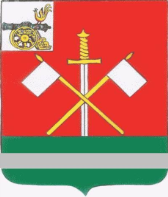 Глава муниципального образования «Монастырщинский район»Смоленской области     Председатель     Монастырщинского районного     Совета депутатов	                       В.Б. ТитовП.А. СчастливыйНаименование объектовКол-воОбщая торговая площадь кв. м.Численность работников (чел.)Стационарные объекты:Специализированные непродовольственные объекты торговли251734,728Неспециализированные объекты торговли со смешанным ассортиментом503663,295Неспециализированные непродовольственные объекты торговли33554Итого:785752,9127Нестационарные объекты:Павильоны795,417Всего:855848,3144Вид продукции20202019 в % к 2019 гЗерна в весе после доработки, тонн13224,18809,4150,1Картофеля, тонн5338,16889,077,5Овощей, тонн1569,93060,051,3НаименованиепоселенияОстаток на 01.01.2020 + фактическоепоступление в 2020 годуИзрасходованоОстатокна 01.01.2021Александровское с/п1,3261,1540,172Барсуковское с/п1,1580,4880,670Гоголевское с/п1,6541,7440,910Новомихайловское с/п1,3170,7180,599Соболевское с/п2,2551,4170,838Татарское с/п3,2810,7852,496Монастырщинское г/п1,7481,0890,659Администрация муниципального образования «Монастырщинский район»Смоленской области31,59026,2655,325ИТОГО:44,32932,66011,669